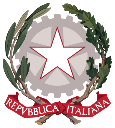 Istituto di Istruzione Secondaria Superiore "Archimede"Via Sipione, 147 - 96019 Rosolini (SR)  Tel.0931/502286 – Fax: 0931/850007e-mail: sris017003@istruzione.it - sris017003@pec.istruzione.itC.F. 83001030895 - Cod. Mecc. SRIS017003Codice Univoco Ufficio: UF5C1Ywww.istitutosuperiorearchimede.edu.itAlla Famiglia dello studente_______________Oggetto: 2022/2023 – Lettera informativa alle famiglie – Comunicazione andamento didattico-disciplinare ai fini della presa d’attoIn seguito alla riunione del Consiglio di Classe di maggio, la scrivente prof./ssa ______________________ in qualità di coordinatore, comunico che, come emerso dalla valutazioni espresse dai docenti delle varie discipline presenta l’insufficienza nelle seguenti discipline:Frequenti assenze/ritardi/uscite anticipate tali da influire nel voto in condotta.Pertanto allo stato attuale non risulta adeguato il raggiungimento degli obiettivi minimi previsti dalle programmazioni disciplinari.Il Docente Coordinatore ___________________Firma genitore______________